TATA IBADAH MINGGU WANITA GKPS/HARI PEREMPUAN INTERNASIONALMinggu, 8 Maret 2020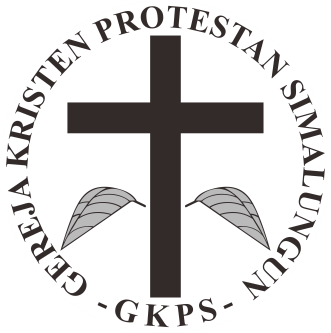 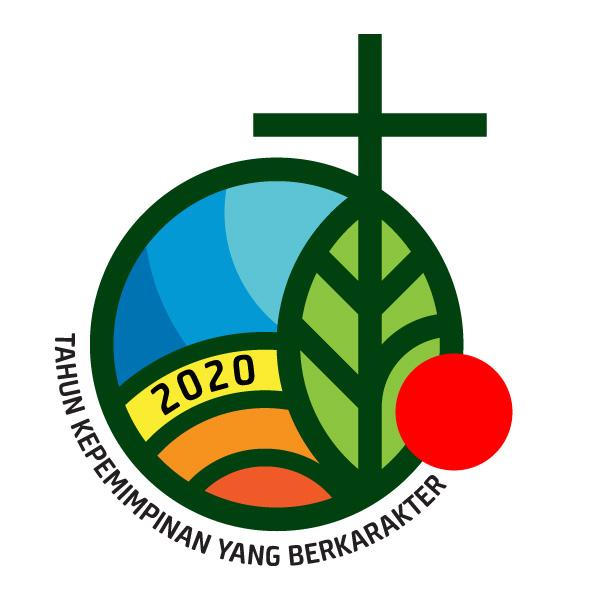 Tema:Ibohali Manghobaskon Horja na Madear (2 Timoteus 3:17)Sub Tema:“Pasirsir ma Kuria in ase gabe Sipambobai na Toruh Maruhur, Sihabiari Naibata, Sibalosi Ajar, ibagas Biak na Madear, ase lambin Tarbarita Goran ni Kristus” (Matius 5:18-19; Markus 9:35)PersiapanMarlajar laguMartonggo haganupan Sipartugas i konsistoriProsesi(Mandodingkon Haleluya No.  414:1-2)	Eta nasiam! Eta nasiam!	Misir hita hu gareja laho marminggu.	Sihol manangar ambilan hata ni Tuhan. 	Eta nasiam!---Jongjong Kuria---		Roh ma nasiam! Roh ma nasiam!		Halilian mambaen kahou ulang tangihon.		Dearan ma na marminggu sai na porluhon. 		Roh ma nasiam!Votum – Introitus – Tonggo P.	Ibagas goran ni Naibata Bapa, pakon Tuhan Jesus Kristus ampa Tonduy Napansing, Sitompa langit pakon tanoh on. AmenPuji ma Jahowa, ale sab tanoh on!K.	Balosi nasiam ma Tuhan in ibagas malas ni uhur, roh ma nasiam hu lobei-Ni marhasoman olob-olob.P.	Botoh nasiam ma, Jahowa, Ia do Naibata. Ia do na manompa hita, Ia do simada hita, bangsa-Ni anjaha biribiri na pinarmahan-Ni.K.	Masuki nasiam ma horbangan-Ni marhitei hatarimakasihon, sonai alaman-Ni marhitei puji-pujian. Martarima kasih ma nasiam Bani, puji nasiam ma goran-Ni!P.	Ai pardear layak do Jahowa, ronsi sadokah ni dokahni do idop ni uhur-Ni, anjaha marsundut-sundut do hasintongan-Ni.Haleluya, haleluya, haleluya.K.	(Mandodingkon songon doding Haleluya No. 343 “Banggal Tumang”)		Haleluya, haleluya, haleluya, Amen		Haleluya, haleluya, haleluya, Amen P.	Martonggo ma hita!Ham Tuhan Naibata, Parholong atei na tarsulur na manompa langit pakon tanoh on. Ipuji hanami do Ham halani layak-Mu in. Mardohar janah marmulia ma tongon goran-Mu bani sab tanoh on marhiteihon ni ibadahnami sadari on. Nuan martumpu do hanami ijon bani Pesta Minggu Seksi Wanita irik Hari Perempuan Internasional i kuria-Mu. Ibagas malas ni uhur ampa olob-olob do hanami roh hu lobei-Mu, mangkatarimakasihkon parmudu-mudu ampa pangkasomanion-Mu bennami. Marhitei Pesta on, sai lambin matoras ma haporsayaonnami janah lambin tambah gogohnami mamuji pakon pasangapkon Ham. Pasu-pasu Ham ma hanami haganup na martumpu on, ase tongtong ibagas malas ni uhur ampa marpangarapan hu Bamu. Ibagas goran ni Anak-Mu, Jesus Kristus Tuhannami. Amen.                          ---Hundul Kuria---Mandoding Haleluya No. 407:1-2Puji ma Jahowa Tuhan Naibata, ai marjumbalang do Goran-Ni inHaganupan jolma sai marsombah ma, sai hagoluhkon Hata-Ni inHolsoh haganupan mambur, tubuh ma malas ni uhurGok bai pangarapan holong na totap, rap mangolobkon Goran-Ni in  		Ningon do marsombah bani Naibata, puji ma Ia pargogoh do in		Ulang marnaloja sai irikkon ma, rap mambalosi hata-Ni in		Holsoh haganupan mambur, tubuh ma malas ni uhur		Gok bai pangarapan holong na totap, Rap mandodingkon: Haleluya!Gantih ni Titah Na sapuluhP.	Tangar hita ma Hata ni Naibata gantih ni Titah na sapuluh in, aima na tarsurat bani Kolose 3:12-15, “Ai pe, nasiam na dob pinilih ni Naibata, na mapansing anjaha na hinaholongan, pakei nasiam ma biak paridop ni uhuran, habasaron, toruh ni uhur, halamlamon, ampa lumbang ni uhur, marsianju-anjuan anjaha marsisasapan dousa, anggo marpangkurangi uhur ni na sada dompak hasomanni; songon na dob isasap Kristus dousa nasiam, sonai ma homa nasiam marsisasapan. I atas ni ganupan ai dalankon nasiam ma holong, ai in do rahut-rahut ni sagala hadearon. Anjaha damei ni Kristus ma manrajai ibagas uhur nasiam, ai hujin do nasiam tardilo gabe sada angkula. Gabe sipartarima kasih ma nasiam.”	Riap ma hita mangindo:K.	Ham Tuhan Naibata sai pargogohi Ham ma ahu mangkorjahon Hata-Mu ai. Amen.Mandoding Haleluya No.319:1-2Ningon Jesus hasomanku pitah ahu kahou do
Rapkon Jesus boi au monang talu munsuhkin ganup
Seng mabiar au ijin Jesus do hasomankin
Sai irikkononku Jesus balosanku mando inPitah Jesus hasomanku bani sitarononkin---Jongjong Kuria---
Pitah Jesus hasomanku bani sitarononkinSai hu Bani husuhutkon haganup na borat in
Seng mabiar au ijin, Jesus do hasomankin
Sai irikokonku Jesus balosanku mando in Tonggo Mangindo Hasasapan ni DousaP.		Pasirsir hita ma uhurta, martonggo ma hita sopotkon hita ma dousanta hubani Tuhan Naibata! Ham Tuhan Naibata parholong ni atei na tarsulur, roh do nuan hanami hu lobei-lobei-Mu mambobankon dirinami. Mangaku do hanami, pardousa banggal do hanami marhitei uhur, parsahap ampa pangabak. Ham ale Tuhan, dompakkon Ham ma bohi-Mu bannami na doyuk on.K	Tatap Ham ma hanami ale Tuhan janah padaoh Ham ma hanami  humbani uhur hengkeng, na lang mandalankon hasintongan-Mu in. Iakuhon hanami do ganup dosanami, janah in ma na gabe hiteinami roh hu-Bamu. Ham ale Tuhan, holong ma Ham bannami	Singer + Kuria (mandodingkon) “Ham Tuhan Holong Ma Ham”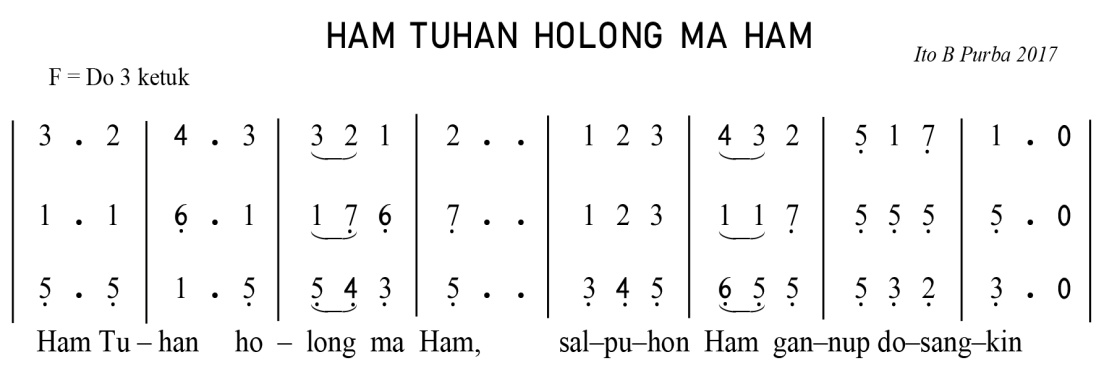 P	Ham Jahowa, Ham do sibotoh haganupan! Ibotoh Ham do uhur lekluk na manrajai goluhnami. Paruhuri Ham ma hanami marhitei idop pakon holong ni atei-Mu. Ulang ma padaoh Ham bohi-Mu humbannami tapi togu Ham ma hanami hubani holong-Mu.K.	Hotop ope biaran hanami bani goluh pardagingon marimbang manangihon sora ni Tonduy in. Hampung ni uhur bani tanggung jawab i kuria-Mu; pataridahkon lape ope tubuh uhur biar bannami selaku sipangihut bani dalan-Mu. Ham ale Tuhan, holong ma Ham bannami.	Singer + Kuria (mandodingkon) “Ham Tuhan Holong Ma Ham”P	Ipangindo Ham do ase totap ibagas rosuh-Mu hanami, mangkaholongi hasoman age sidea na manghagigihon hanami pe. Anju Ham ma hanami na galek on Tuhan, ase ulang magou hanami bani langkahnami. K 	Marpangulaki ma uhur-Mu mangidah hanami, Ham ale Tuhan siparholong na tarsulur.	Singer + Kuria (mandodingkon) “Ham Tuhan Holong Ma Ham”P 	Tangar anjaha haporsayai hita ma Hata ni Naibata, bagah-bagah pasal                hasasapan ni dousa. “Songon sintong ni manggoluh Ahu nini Tuhan Jahowa: Sabonar seng marosuh uhur-Hu mangidah hamateian ni parjahat, tapi ase mulak do parjahat in manadingkon dalanni, ase manggoluh ia” (Hesekiel 33:11). Ibagas holong ni Naibata, domma isasap haganup dousanta. Halani ai, pataridahkon hita ma tanda-tanda ni pargoluhon na bayu. Hasangaponma bani Naibata i babou.P+K  	Amen                                     ---Hundul Kuria---Mandoding Haleluya No. 442:1-2Bai pardalanan ni goluhku, ningon do Jesus i lambungku.
Golap do tong hu idah ge siang ni ari anggo lang Jesus i lambungku manondangi
Ai hata Mu Tuhan, panondang na totap, na manondangi uhur na golap.
Megah mardalan au, hinsah tunggung jagar, ai Ham manogu au bai dalan na liharBai pardalanan ni goluhku, ningon do Jesus i lambungku.
Golap do tong hu idah ge siang ni ari anggo lang Jesus i lambungku manondangi
Ge pe buei roh parmaraan, seng pala au be sai songgotan.
Lombang na bagas buntu-buntu hudalani, hubotoh Jesus do tongtong mangkasomani.
Ai Hata-Mu Tuhan panondang na totap, na manondangi uhur na golap.
Megah mardalan au hinsah tunggung jagar, ai Ham manogu au bai dalan na lihar.
Ge pe buei roh parmaraan, seng pala au be sai songgotan.
Lombang na bagas buntu-buntu hudalani, hubotoh Jesus do tongtong mangkasomani.Mambasa Epistel: Rom 5:1-11P.	Ase, dob ipintori hita halani haporsayaon, mardamei ma hita pakon Naibata, marhitei Tuhanta Jesus Kristus.K.	Marhiteihon-Si do boi masuk hita hubani idop ni uhur halani haporsayaon, ai ma hajongjonganta nuan, anjaha megah do hita halani pangarapan bani hasangapon ni Naibata.P.	Tapi seng pitah ai, megah do homa hita ibagas hamarsikon, ai ibotoh hita, ihorhon hamarsikon ai do hasabaron;K.	hasabaron ai mangkorhon hatalupon, anjaha hatalupon ai mangkorhon pangarapan.P.	Anjaha pangarapan ai seng paroh habadoron, ai domma iuseihon hubagas uhurta holong ni uhur ni Naibata marhitei Tonduy Na Pansing, na dob binere-Ni banta.K.	Ai sanggah galek ope hita, ijai ma tongon matei Kristus mangkopkop parjahat.P.	Ai payah do dong na ra matei mangkopkop parpintor; ra, adong do na barani matei mangkopkop halak na bujur.K.	Tapi Naibata, domma ipatalar holong ni uhur-Ni ai banta, ai ma marhitei na matei Kristus mangkopkop hita, sanggah pardousa ope hita.P.	Ase lambin maluah ma hita nuan humbani ringis in marhiteihon-Si, dob ipintori hita ibagas daroh-Ni ai.K.	Ai anggo ipadamei hita pakon Naibata sanggah munsuh-Ni ope hita, marhitei parmatei ni Anak-Ni in, ai lang lambin maluah ma hita, na dob pinadamei-Ni in, dob manggoluh Ia?P.	Tapi seng pitah ai, megah do homa hita ibagas Naibata, marhitei Tuhanta Jesus Kristus, ai marhiteihon-Si do ijalo hita nuan pardameian in. Dousa pakon hamatean roh marhitei si Adam, tapi idop ni uhur ampa hagoluhan roh marhitei Kristus. Amen. Martuah do na manangar Hata ni Naibata anjaha na marimbagashonsi!K.	AmenMandoding Haleluya No. 497:1-2Holong ni Jesus manggomgom ganup kuriaNa patotapkon hasadaonta in.Damei-Ni in ma manrahut paruhuranta,Idop uhur-Ni batar-batarta inDamei-Ni in ma manrahut paruhuranta,Idop uhur-Ni batar-batarta in. 		Riap ma hita sauhur martangkap tangan,Ibagas damei na humbai Tuhan in.Marpangarapan tongtong bai horja ni TuhanHataridahan ni hasintongan-NinMarpangarapan tongtong bai horja ni TuhanHataridahan ni hasintongan-Nin11. 	Manaksihon haporsayaon                                                             Acara KhususMambasa Surat TongosanMambasa Puisi “Mama”                                      Koor Wanita GKPSTonggo PangapitionTingtingMandoding Haleluya No. 490:1-2Sonang rapkon Jesus in, rapkon Jesus tongtongRapkon Jesus tongtongIa Panondang bai na golap in, rap Jesus daoh biar ijinBaritahon Jesus in, pakon hasintonganNin,Janah ulang mabiar ham ijinBaritahon Jessu in, pakon hasintonganNin,Janah ulang mabiar ham ijin.		Sai ambilankon ma in, ambilankon ma in,		Ambilankon ma in, hasintonganNi sahapkon ma in		Rap Jesus daoh biar ijin, Ambilankon Jesus in pakon ganup HataNinJanah ulang mabiar Ham ijinAmbilankon Jesus in pakon ganup HataNinJanah ulang mabiar ham ijin. Ambilan : 2 Musa 17:1-7              (Totap ma Parambilan bani langgatan das hubani na manutup ibadah)Galangan (Agenda Model A)Tonggo  Galangan – Panutup- Paingkatkon-Pasu-pasu (Agenda Model A)Acara PestaLampiran :Puisi: (Dibacakan 2 orang anak)“Mama”Mama, memelukmu adalah kenyamanankuMelukis senyummu adalah keinginankuMencintaimu sudah tentu kewajibankuNamun…., terkadang Melawanmu menjadi kebiasaankuBahkan ku menyia-nyiakanmu danMelupakanmu sebagai seorang mamaTanpa ku sadari begitu teririsnya hatimuHarusnya aku menjadi pelindungBukan menjadi anak yang tak tahu untungHarusnya aku menjadi anak yang penurut Bukan menjadi anak yang banyak menuntutAku masih sangat ingat…. Ketika tak ada biaya untuk kubawa berangkat meraih asaDari kampung menuju perkotaan yang memberi seribu harapanKetika itu hujan begitu lebatnyaKakimu kau paksa untuk menapaki jalanan yang licinHanya modal payung usangMama menjajal rumah demi rumah Dengan hati terisak dan penuh harapTak peduli petir menyambarMama tetap berjalan dengan sabarMeski tubuh sudah gemetarIbu masih tetap semangatTerimakasih untuk Tuhan Sang PenciptaKau beri aku seorang perempuan tangguhYang selalu mengusap air mataKetika dilanda deritaYang punya hati sebening permata Yang menjadi sumber mata air cintaSelamat Minggu Pesta Wanita GKPS dan Hari Perempuan Internasional Tahun 2020Amin   